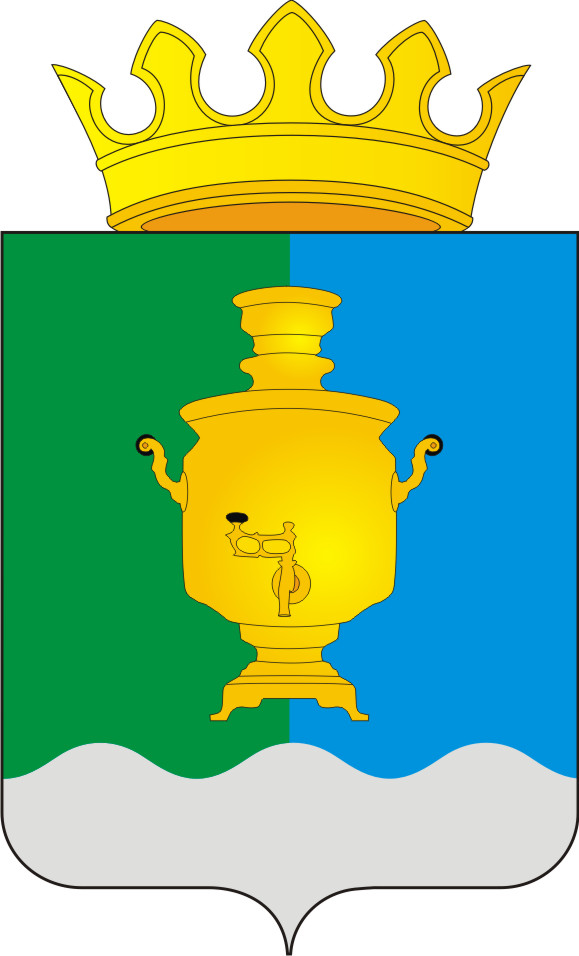           Администрация Поедугинского сельского поселения Суксунского муниципального района Пермского края сообщает о состоявшейся продаже муниципального имущества без объявления цены:         Дата и место проведения торгов: 25 мая 2016г., Пермский край, Суксунский район, д. Поедуги, ул. Ф.В. Рогожникова, д.9.        Участники продажи: В соответствии, с журналом регистрации поступления заявок на участие в торгах по продаже муниципального имущества без объявления цены подано 2 заявки.       1. Бревенчатое здание дома досуга (лит. А), назначение: нежилое, общая площадь 72,2 кв.м. и земельный участок площадью 1464,0 кв.м. с кадастровым номером 59:35:0730101:73, категория земель – земли населенных пунктов, разрешенное использование – для размещения здания дома досуга, адрес объектов: Пермский край, Суксунский р-н, д. Тарасово, ул. Центральная, д.43а.      Победитель – Смирнова Светлана Владимировна      Цена продажи: 32000,00 рублей.Глава Администрации Поедугинского сельского поселения                                         А.В. РогожниковИнформационное сообщение об итогах продажи имущества